Демонстрационный вариант для поступления на профильное изучение информатики.1. В одной из кодировок Unicode каждый символ кодируется 16 битами. Ваня написал текст (в нём нет лишних пробелов):«Лев, тигр, ягуар, гепард, пантера, ягуарунди — кошачьи».Ученик вычеркнул из списка название одного из представителей семейства кошачьих. Заодно он вычеркнул ставшие лишними запятые и пробелы — два пробела не должны идти подряд.При этом размер нового предложения в данной кодировке оказался на 14 байт меньше, чем размер исходного предложения. Напишите в ответе вычеркнутое название представителя семейства кошачьих.Ответ: ягуар2. Вася шифрует русские слова, записывая вместо каждой буквы её номер в алфавите (без пробелов). Номера букв даны в таблице:Некоторые шифровки можно расшифровать не одним способом. Например, 12112 может означать «АБАК», может — «КАК», а может — «АБААБ». Даны четыре шифровки:112233135793203014412030Только одна из них расшифровывается единственным способом. Найдите её и расшифруйте. То, что получилось, запишите в качестве ответа.Ответ: ГАТЬ3. Напишите наибольшее целое число x, для которого истинно высказывание:НЕ (X <= 15) И (X < 20).Ответ: 194. Между населёнными пунктами А, В, С, D, Е, F построены дороги, протяжённость которых приведена в таблице:Определите длину кратчайшего пути между пунктами А и F. Передвигаться можно только по дорогам, протяжённость которых указана в таблице.Ответ: 65. У исполнителя Гамма две команды, которым присвоены номера:1. прибавь 3;2. умножь на b(b — неизвестное натуральное число; b ≥ 2).Выполняя первую из них, Гамма увеличивает число на экране на 3, а выполняя вторую, умножает это число на b. Программа для исполнителя Гамма — это последовательность номеров команд. Известно, что программа 11121 переводит число 3 в число 75. Определите значение b.Ответ: 66. Ниже приведена программа, записанная на пяти языках программирования.Было проведено 9 запусков программы, при которых в качестве значений переменных s и t вводились следующие пары чисел:(1, 13); (14, 2); (1, 12); (11, 12); (–14, –14); (–11, 13); (–4, 11); (2, 9); (8, 6).Сколько было запусков, при которых программа напечатала «YES»?Ответ: 37. Доступ к файлу book.jpg, находящемуся на сервере biblioteka.ru, осуществляется по протоколу http. Фрагменты адреса файла закодированы буквами от А до Ж. Запишите последовательность этих букв, кодирующую адрес указанного файла в сети Интернет.А) .jpgБ) ://В) biblioteka.Г) httpД) bookЕ) /Ж) ruОтвет: ГБВЖЕДА8. В языке запросов поискового сервера для обозначения логической операции «ИЛИ» используется символ «|», а для логической операции «И» – символ «&».В таблице приведены запросы и количество найденных по ним страниц некоторого сегмента сети Интернет.Какое количество страниц (в тысячах) будет найдено по запросу Эсминец?Считается, что все запросы выполнялись практически одновременно, так что набор страниц, содержащих все искомые слова, не изменялся за время выполнения запросов.Ответ: 22009. На рисунке — схема дорог, связывающих города А, Б, В, Г, Д, Е, Ж, И, К, Л. По каждой дороге можно двигаться только в одном направлении, указанном стрелкой. Сколько существует различных путей из пункта А в пункт Л, проходящих через пункт Е?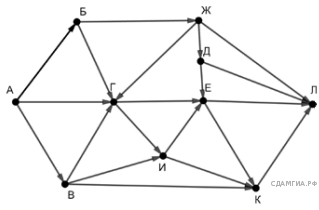 Ответ: 2010. Среди приведённых ниже трёх чисел, записанных в различных системах счисления, найдите максимальное и запишите его в ответе в десятичной системе счисления. В ответе запишите только число, основание системы счисления указывать не нужно.4916, 1028, 10001112.Ответ: 7311. В одном из произведений А. Н. Островского, текст которого приведён в каталоге Островский, упоминается персонаж, механик-самоучка. С помощью поисковых средств операционной системы и текстового редактора выясните, как зовут данного персонажа.Выполните задание, распаковав архив на своём компьютере.Островский.rarОтвет: Кулигин12. Сколько файлов с расширением .rtf содержится в подкаталогах каталога Поэзия? В ответе укажите только число.Выполните задание, распаковав архив на своём компьютере.DEMO-12.rarОтвет: 1113 Создайте в текстовом редакторе документ и напишите в нём следующий текст, точно воспроизведя всё оформление текста, имеющееся в образце.Данный текст должен быть написан шрифтом размером 14 пунктов. Основной текст выровнен по ширине, и первая строка абзаца имеет отступ в 1 см. В тексте есть слова, выделенные жирным шрифтом, курсивом и подчеркиванием.При этом допустимо, чтобы ширина Вашего текста отличалась от ширины текста в примере, поскольку ширина текста зависит от размера страницы и полей. В этом случае разбиение текста на строки должно соответствовать стандартной ширине абзаца.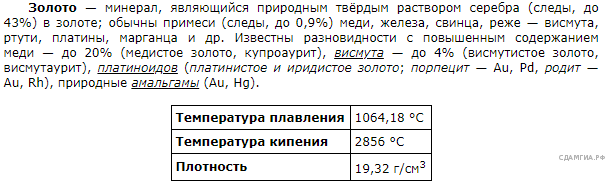 14. Среди учеников 5−11 классов проводили социологический опрос. Результаты занесли в электронную таблицу. Ниже приведены первые пять строк таблицы:Каждая строка таблицы содержит запись об одном ученике. В столбце А записана фамилия, в столбце В - имя, в столбце С — класс, в столбце D — любимый предмет, в столбце Е — оценка за любимый предмет.Выполните задание.Откройте файл с данной электронной таблицей (расположение файла Вам сообщат организаторы экзамена). На основании данных, содержащихся в этой таблице, ответьте на два вопроса.1. Сколько учеников любят алгебру? Ответ на этот вопрос запишите в ячейку H2 таблицы.2. Какой процент учеников 7 класса имеют оценку 3 за любимый предмет? Ответ на этот вопрос с точностью не менее 2 знаков после запятой запишите в ячейку H3 таблицы.3. Постройте круговую диаграмму, отображающую соотношение любимых предметов «русский язык», «литература» и «физкультура». Левый верхний угол диаграммы разместите вблизи ячейки G6.task 14.xls15.1 Исполнитель Робот умеет перемещаться по лабиринту, начерченному на плоскости, разбитой на клетки. Между соседними (по сторонам) клетками может стоять стена, через которую Робот пройти не может. У Робота есть девять команд. Четыре команды — это команды-приказы:вверх вниз влево вправоПри выполнении любой из этих команд Робот перемещается на одну клетку соответственно: вверх ↑ вниз ↓, влево ← , вправо →. Если Робот получит команду передвижения сквозь стену, то он разрушится. Также у Робота есть команда закрасить, при которой закрашивается клетка, в которой Робот находится в настоящий момент.Ещё четыре команды — это команды проверки условий. Эти команды проверяют, свободен ли путь для Робота в каждом из четырёх возможных направлений:сверху свободно  снизу свободно  слева свободно  справа свободноЭти команды можно использовать вместе с условием «если», имеющим следующий вид:если условие топоследовательность командвсеЗдесь условие — одна из команд проверки условия. Последовательность команд — это одна или несколько любых команд-приказов. Например, для передвижения на одну клетку вправо, если справа нет стенки, и закрашивания клетки можно использовать такой алгоритм:если справа свободно товправозакраситьвсеВ одном условии можно использовать несколько команд проверки условий, применяя логические связки и, или, не, например:если (справа свободно) и (не снизу свободно) товправовсеДля повторения последовательности команд можно использовать цикл «пока», имеющий следующий вид:нц пока условиепоследовательность командкцНапример, для движения вправо, пока это возможно, можно использовать следующий алгоритм:нц пока справа свободновправокцВыполните задание.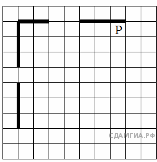 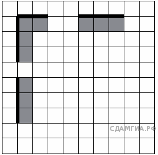 На бесконечном поле есть горизонтальная и вертикальная стены. Левый конец горизонтальной стены соединён с верхним концом вертикальной стены. Длины стен неизвестны. В каждой стене есть ровно один проход, точное место прохода и его ширина неизвестны. Робот находится в клетке, расположенной непосредственно под горизонтальной стеной у её правого конца. На рисунке указан один из возможных способов расположения стен и Робота (Робот обозначен буквой «Р»).Напишите для Робота алгоритм, закрашивающий все клетки, расположенные непосредственно ниже горизонтальной стены и правее вертикальной стены. Проходы должны остаться незакрашенными. Робот должен закрасить только клетки, удовлетворяющие данному условию. Например, для приведённого рисунка Робот должен закрасить следующие клетки (см. рисунок).При исполнении алгоритма Робот не должен разрушиться, выполнение алгоритма должно завершиться. Конечное расположение Робота может быть произвольным. Алгоритм должен решать задачу для любого допустимого расположения стен и любого расположения и размера проходов внутри стен. Алгоритм может быть выполнен в среде формального исполнителя или записан в текстовом редакторе. Сохраните алгоритм в текстовом файле.15.2 Напишите программу, которая в последовательности натуральных чисел определяет минимальное число, кратное 3. Программа получает на вход количество чисел в последовательности, а затем сами числа. В последовательности всегда имеется число, кратное 3. Количество чисел не превышает 1000. Введённые числа не превышают 30 000. Программа должна вывести одно число — минимальное число, кратное 3.Пример работы программы:А 1Й 11У 21Э 31Б 2К 12Ф 22Ю 32В 3Л 13Х 23Я 33Г 4М 14Ц 24Д 5Н 15Ч 25Е 6О 16Ш 26Ё 7П 17Щ 27Ж 8Р 18Ъ 28З 9С 19Ы 29И 10Т 20Ь 30ABCDEFA6421B61C4132D232E126F26БейсикPythonDIM s, t AS INTEGERINPUT sINPUT tIF s > 12 OR t > 12 THEN    PRINT ‘YES’ELSE    PRINT ‘NO’ENDIFs = int(input())t = int(input())if s > 12 or t > 12:    print("YES")else:    print("NO")ПаскальАлгоритмический языкvar s, t: integer;begin    readln(s);    readln(t);    if (s > 12) or (t > 12)        then writeln('YES')        else writeln('NO')end.алгначцел s, tввод sввод tесли s > 12 или t > 12    то вывод "YES"    иначе вывод "NO"всеконС++С++#include <iostream>using namespace std;int main() {    int s, t;    cin >> s;    cin >> t;    if (s > 12 || t > 12)        cout << "YES";    else        cout << "NO";return 0;}#include <iostream>using namespace std;int main() {    int s, t;    cin >> s;    cin >> t;    if (s > 12 || t > 12)        cout << "YES";    else        cout << "NO";return 0;}ЗапросНайдено страниц
(в тысячах)Фрегат | Эсминец3400Фрегат & Эсминец900Фрегат2100ABCDE1ФамилияИмяКлассЛюбимый предметОценка за любимый предмет2АлександровАртемий5информатика43АлександроваАлександра6алгебра44АнайАнгыр10геометрия45АнанкинаПолина8русский язык46АндреевЯрослав7информатика5Входные данныеВыходные данные3
21
12
3112